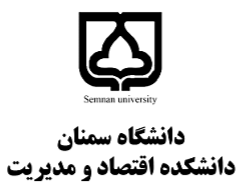 به سوالات زیر پاسخ دهید. استفاده از ماشین حساب مهندسی برای انجام محاسبات مورد نیاز بلامانع استضمن تبیین سازوکار دو شیوه تامین مالی مستقیم و غیر مستقیم، وپژگی‌های آن دو را بیان دارید (2 نمره)؟سه وظیفه اصلی پول در اقتصاد را بیان نموده و چهار روش‌های اندازه‌گیری حجم پول و تفاوت آن را تبیین نمایید (3نمره).سیاست پولی انبساطی در عملیات بازار باز و تغییر در نرخ ذخیره قانونی چگونه انجام می‌پذیرد؟ شیوه تاثیرگذاری، مزایا و معایب این دو روش را با یکدیگر مقایسه نمایید (3 نمره)در سیاست‌گذاری پولی اهداف میانی و اهداف غایی شامل کدام متغیرهای اقتصادی می‌باشند؟ ضمن تشریح مختصر تضاد در اهداف غایی، با رسم نمودار و دلیل کافی توضیح دهید آیا در اهداف میانی نیز تضاد وجود دارد؟ چرا؟ (4 نمره) کدامیک از عوامل اقتصادی بر کاهش یا افزایش ضریب فزاینده M2 موثر هستند (با استفاده از فرمول یا رویکرد گرافیکی توضیح دهید) (2نمره)؟بر اساس نظریه رجحان نقدینگی، افزایش حجم پول (عرضه پول) چه تاثیری بر نرخ بهره میگذارد؟ انتقادات فریدمن بر این نظریه را تبیین نموده و بیان دارید که از منظر فریدمن افزایش حجم پول چه تاثیری بر نرخ بهره می‌تواند داشته باشد؟ چرا؟ (با رسم نمودار، فرمول های لازم و تحلیل دقیق پاسخ دهید) (3نمره)فردی قصد دارد برای خرید مسکن فرزندش سرمایه‌گذاری نماید و برای این کار در انتهای سال 1414 نیاز به 800میلیون تومان دارد. از ابتدای سال 1397 تا انتهای سال 1410 ماهانه چقدر پس انداز نماید تا مبلغ مورد نیازش در سال 1414 تامین شود. نرخ سود را 18 درصد در نظر بگیرد (3).با آروزی موفقیت*دانشجوی گرامی لطفا برگه سوال را در پایان امتحان همراه با پاسخ نامه به مسئول جلسه تحویل دهید*